REGULAMIN  REKRUTACJI I UCZESTNICTWA  W PROJEKCIE,, JUŻ  PŁYWAM ‘’                                                         §   1                                                     Postanowienia  ogólne1. Niniejszy regulamin określa  zasady rekrutacji  i  uczestnictwa w projekcie      ,, Już Pływam „ realizowanym przez Gminę Dobczyce   w         ramach zadania Zagospodarowanie czasu wolnego dzieci i młodzieży  .2. Projekt  dofinansowany jest ze środków  budżetu Województwa Małopolskiego.3. Projekt przewiduje przeprowadzenie łącznie 20 godzin zajęć nauki pływania na grupę w okresie od  10.IX.2013  do 30.11.2013r.            4.Cel projektu:                    a) wzrost bezpieczeństwa dzieci z terenu Małopolski korzystających z kąpielisk;                    b) nabycie podstawowych umiejętności pływackich;                    c) profilaktyka wad postawy i skrzywień kręgosłupa;                    d) podniesienie ogólnej sprawności fizycznej uczniów;                    e) zachęcenie młodzieży do aktywnych form spędzania wolnego czasu.            5. Adresaci programu:              15-osobowe grupy uczniów z niżej wymienionych szkół podstawowych:a) Szkoła Podstawowa w Dobczycach - 5 grup  b) Szkoła Podstawowa w Nowej Wsi -1 grupa  c)  Szkoła Podstawowa w Dziekanowicach -  1 grupa  d)  Szkoła Podstawowa w Brzączowicach -  1 grupa  e) Szkoła Podstawowa w Stadnikach -  1 grupa  f) Szkoła Podstawowa w Kornatce -  1 grupa              6. Miejsce realizacji projektu : Kryta pływalnia                  Basen w Proszówkach                 Proszówki 365                 32-700 Bochnia           7. Niniejszy regulamin określa                  a) warunki uczestnictwa w projekcie                  b) zasady rekrutacji                  c) zasady uczestnictwa                  d) zasady monitoringu uczestników           8.Ogólny nadzór  nad  realizacją projektu oraz rozstrzygnięcie spraw                        nieuregulowanych  w regulaminie należy do kompetencji koordynatora projektu.                                                                          §  2                                             Warunki uczestnictwa w projekcie            1. Projekt skierowany jest do dzieci szkolnych  z terenu Gminy Dobczyce               uczęszczających do  klas   I –VI  szkół podstawowych .          2. Dokumentem niezbędnym do uczestnictwa  w projekcie jest wypełniona deklaracja               uczestnictwa w projekcie ( zał. Nr.1)                                                                             §  3                                                              Zasady rekrutacji          1. Rekrutację w placówkach prowadzić będzie zespół  rekrutacyjny powołany przez                        dyrektora  szkoły .          2. Działania  rekrutacyjne obejmują następujące etapy :              a) wypełnienie przez zainteresowanego rodzica niepełnoletniego ucznia deklaracji                     uczestnictwa w projekcie,              b) dołączenie  do deklaracji :                   - oświadczenia o wyrażeniu zgody na przetwarzanie danych osobowych (zał. nr 2),-oświadczenia rodzica o braku  przeciwwskazań do nauki pływania (zał. nr 3)              c) stworzenie listy uczestników projektu i listy  rezerwowej,              d) powiadomienie kandydatów o zakwalifikowaniu się do udziału w projekcie .         3. Proces rekrutacji rozpocznie się  od   02.09.2013 r. do  09.09.2013 r.             O zakwalifikowaniu uczestnika decydować będzie kolejność złożenia pełnej              dokumentacji. Ostateczna  lista  uczestników  w placówce 09.09.2013 r.         4. Osoby z listy rezerwowej zostaną włączeni do uczestnictwa w projekcie  w przypadku                rezygnacji osoby wcześniej  zakwalifikowanej .            Decyzję  o włączeniu do uczestnictwa w projekcie kandydatów z listy rezerwowej               podejmuje opiekun grupy po uzgodnieniu z koordynatorem projektu.                                                                       §  4                                                 Zasady uczestnictwa w projekcieUczestnicy zobowiązani są do regularnego uczestnictwa  w zajęciach .Uczestnicy zobowiązani są w terminie do 15 października 2013 r. do wpłaty w wys. 100zł /po zakwalifikowaniu się do udziału/ na konto Urzędu Gminy w Dobczycach  Nr 50 8602 0000 0000 0000 0752 0002         3.  Dopuszczalna jest nieobecność  na  20 %  zajęć .         4.  Na poszczególnych  zajęciach sprawdzana  będzie  każdorazowo    obecność i               odnotowywana w dzienniku zajęć pozalekcyjnych.5. Wyjazdy uczestników na basen odbywać się będą  zgodnie z ustalonym harmonogramami  w poszczególnych placówkach.              Miejsce  zbiórki  / wyjazd , powrót / z parkingu  szkoły.                                                                        §  5                                     Zasady monitoringu uczestników  projektu        1. Uczestnik projektu zobowiązuje  się  do systematycznego uczestniczenia w zajęciach                oraz  wypełniania  ankiet monitorujących dotyczących uczestnictwa w projekcie  i            realizowanych działań .                                                                        §  6                                                    Postanowienia  końcowe         1. Regulamin obowiązuje przez  cały okres realizacji projektu .         2. Regulamin jest dostępny  na  stronie internetowej Zakładu Obsługi Budżetowej Jednostek Organizacyjnych w Dobczycach                  www.zobjo.dobczyce.pl                    Załącznik Nr 1  do RegulaminuDEKLARACJA UCZESTNICTWA W PROJEKCIE „JUŻ PŁYWAM”Ja niżej podpisana/y  …………………………………………..……………………………..				(imię i nazwisko rodzica ,opiekuna prawnego )wyrażam zgodę na udział mojego dziecka ……………………………………………………………………………………(imię nazwisko dziecka , uczestnika projektu)Nr PESEL:ucznia klasy....................................................................................................... Szkoły/Zespołu.................................................................................................zam. .. ……………..…….… ………………… w projekcie „JUŻ PŁYWAM”.Wyrażenie zgody to akceptacja regulaminu załączonego do wniosku.Do deklaracji uczestnictwa  załączam :-oświadczenie rodzica o braku przeciwwskazań do nauki  pływania.-zgodę na przetwarzanie danych osobowych .Deklaruję dokonanie wpłaty na konto Urzędu Gminy w Dobczycach Nr 50 8602 0000 0000 0000 0752 0002 kwoty w wysokości 100,00 złDeklaruję regularne uczestnictwo mojego dziecka w zajęciach.Zobowiązuję się do osobistego przywozu i  odbioru dziecka  z ustalonego miejsca zbiórki  Nr telefonu rodzica do kontaktu: ……………………………………………………………………………………...                                          …...................................(miejscowość , data)		                                      (czytelny podpis rodzica, opiekuna prawnego) (Nr i data przyjęcia wniosku)…………………………………………..………………………                                                                                                                 Załącznik Nr 2OŚWIADCZENIE UCZESTNIKA PROJEKTU „ JUŻ PŁYWAM”O WYRAŻENIU ZGODY NA PRZETWARZANIE DANYCH OSOBOWYCHW związku z przystąpieniem do projektu „ JUŻ PŁYWAM” współfinansowanego ze środków Województwa Małopolskiego wyrażam zgodę na przetwarzanie danych osobowych mojego dziecka ……………………………………………………….Administratorem tak zebranych danych osobowych jest  Gmina Dobczyce - Zakład Obsługi Budżetowej Jednostek Organizacyjnych w Dobczycach ul. Rynek 21 , 32-410 Dobczyce.Dane osobowe mojego dziecka będą przetwarzane wyłącznie w celu udzielenia wsparcia, realizacji projektu „ JUŻ PŁYWAM”, ewaluacji, kontroli, monitoringu i sprawozdawczości .Dane osobowe mojego dziecka mogą zostać udostępnione innym podmiotom wyłącznie w celu udzielenia wsparcia, realizacji projektu „ JUŻ PŁYWAM”, ewaluacji, kontroli, monitoringu i sprawozdawczości.Podanie danych jest dobrowolne, aczkolwiek odmowa ich podania jest równoznaczna z brakiem możliwości udzielenia wsparcia w ramach projektu.Wyrażam zgodę na wykorzystanie wizerunku mojego dziecka do realizacji celów projektu.Mam prawo do treści swoich danych i ich poprawienia……………… dnia…………….2013r.                     ……………………………					        (Czytelny podpis rodzica lub opiekuna prawnego)Załącznik Nr 3OŚWIADCZENIE RODZICA UCZESTNIKA PROJEKTU „ JUŻ PŁYWAM”O BRAKU PRZECIWWSKAZAŃ DO NAUKI PŁYWANIAJa niżej podpisana/y oświadczam iż nie ma przeciwwskazań aby moje dziecko …………………………………… podjęło naukę pływania…….…………………………………………/Data i czytelny podpis rodzica lub opiekuna prawnego/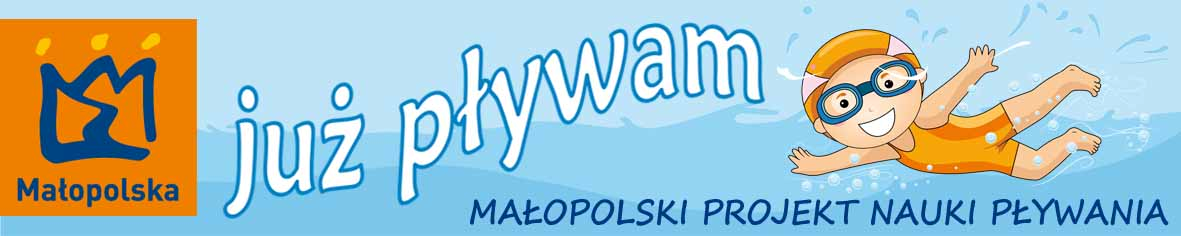 